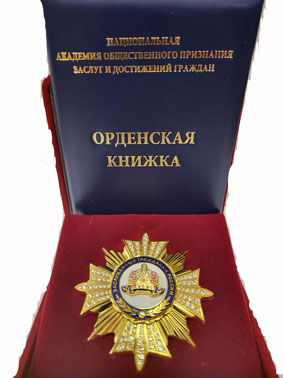 РЕГИСТРАЦИОННАЯ ЗАЯВКАВсероссийская Высшая Национальная НаградаОбщественного Признания Заслуг и Достижений Граждан             Орден «Заслуженный гражданин России»1.Полное наименование учреждения _________________________________________________________________________________________________________________________________ __________________________________________________________________________________________________________________________________ 2. Адрес местонахождения  ________________________________________________________________________________________________________________________________________________________________________________________________________________________________________________________________________________________________________________    (страна, индекс, город, улица, дом)         3. Телефон с кодом города (             )  ____________________________________________________________________________________         4. E-mail: ____________________________________________________ Сайт: __________________________________________________________5. ФИО  руководителя _____________________________________________________________________________________________________________________________________________________________________________________________________________________________________________________________________         6. Занимаемая должность _________________________________________________________________________________________________7. ФИО Контактного лица, телефон, E-mail:  ______________________________________________________________________________________________________________________________________________________________________________________________________________________________________________________________________Просим оказать услуги: по обработке персональных данных, и изготовлению Свидетельства участника                  Федерального Электронного Реестра Доска почета России – 2022 год, Всероссийская Высшая Национальная Награда Общественного Признания Заслуг и Достижений Граждан Орден «Заслуженный гражданин России», дизайнерские и полиграфические работы в следующем количестве (нужное отметить) 3. Дополнительная возможность: Представить к поощрению Орденом «Заслуженный гражданин России»,   орденская книжка к нему (количество сотрудников определяет руководитель).4. Оплату выбранных позиций гарантируем: - перечислением по безналичному расчету на Р/счет организатора  (вместе с заявкой просим высылать Ваши реквизиты в формате word).•  На основании данной заявки будет подготовлен и выслан пакет документов договор, счет, акт  на оплату услуг и регистрационного взноса, частично компенсирующего затраты.
Заполненную Заявку следует отправить по адресу: zg.rf@mail.ru, lidery.rf@mail.ruИнформация для справок 8 (831) 423-08-73№п/пНаименование Стоимость руб.Отметитьколичество1.Сертификат участника Реестра  - Свидетельство  на учреждениеСертификат участника Реестра  на руководителя10 850+2.Орден «Заслуженный гражданин России», орденская книжка.(ФИО полностью, должность)_______________________________________________________________________________________________________________________________________9 5001.(ФИО, должность) 9 5002.(ФИО, должность)9 5003.(ФИО, должность)9 500Итого:Итого: